  Муниципальное образование «Город Удачный»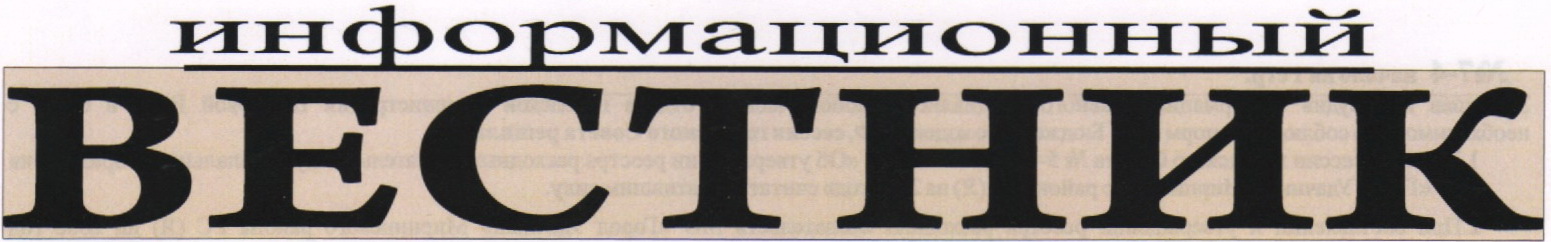 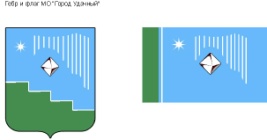 ВЫПУСК № 27Среда, 28 августа  2020 года    	распространяется бесплатноОфициальный печатный орган администрации МО «Город Удачный»               www.мо-город-удачный.рфПОСТАНОВЛЕНИЕОт 10 августа 2020 г.                                                                                            № 373Об утверждении результатов оценки предоставленных налоговых льгот по местным налогам и (или) пониженных налоговых ставок по итогам 2019 годаВ связи с проведенной оценкой предоставленных налоговых льгот по местным налогам и (или) пониженным налоговым ставкам, в соответствии с Порядком оценки эффективности предоставления налоговых льгот и (или) пониженных налоговых ставок, утвержденным постановлением от 26.06.2017 № 353, ПОСТАНОВЛЯЮ:1. Утвердить результаты оценки предоставленных налоговых льгот по местным налогам и (или) пониженных налоговых ставок по итогам 2019 года, согласно приложениям №№ 1, 2 к настоящему постановлению.2. Настоящее постановление подлежит официальному опубликованию (обнародованию) в порядке, установленном Уставом МО «Город Удачный». Ответственный за направление настоящего постановления для размещения на официальном сайте МО «Город Удачный» и в газете «Информационный Вестник» ведущий специалист по работе с доходной частью бюджета (Волкова Т.В.).3. Настоящее постановление вступает в силу со дня его официального опубликования.4. Контроль исполнения настоящего постановления возложить на главного специалиста ФЭО Щеглову В.А.Глава  города                                                                                         А.В. ПриходькоПриложение № 1к постановлению от 10 августа  2020 г. № 373РЕЕСТРпредоставленных налоговых льгот по состоянию на 01 января 2020 года  Приложение № 2 к постановлению от «10» августа  2020 г. № 373ОЦЕНКАэффективности предоставляемых (планируемых к предоставлению)налоговых льгот № п/пВид налогаКатегорияполучателейОснованиевведенияСодержаниельготыСрокдействияльготыСумма льготы, руб.12345671Земельный налогюридические лицаРешение городского Совета депутатов МО «Город Удачный» от 29.11.2016                                                                                                           № 41-1 «Об утверждении Положения о налогах и сборахмуниципального образования «Город Удачный» Мирнинского районаРеспублики Саха (Якутия)»льгота в виде освобождения от налогообложения муниципальных унитарных предприятий, учредителем которых является МО «Город Удачный», муниципальных учреждений, финансируемых из местных бюджетов бессрочно1 128 491,22№п/пНаименование налогаНаименование категории налогоплательщиковОбъем предоставляемых (планируемых к  предоставлению) налоговых льгот, тыс. руб.Оценка эффективностиналоговыхльготЗначение коэффициента эффективности1234561Земельный налогюридические лица1 128 491,22социальнаябюджетная экономическая 016409,00/16831,00 = 0,9718877,18/18025,54 = 1,05